2019 Annual Implementation Planfor improving student outcomes Toolamba Primary School (1455)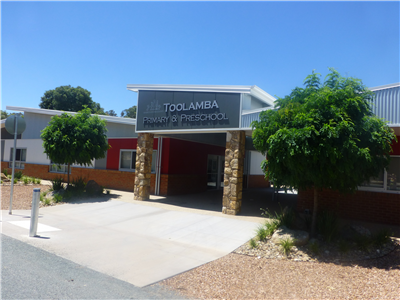 Self-evaluation Summary - 2019SSP Goals Targets and KIS Select Annual Goals and KISDefine Actions, Outcomes and ActivitiesEquity Funding Planner Equity Spending TotalsActivities and MilestonesAdditional Equity spendProfessional Learning and Development PlanFISO Improvement Model DimensionsThe 6 High-impact Improvement Initiatives are highlighted below in red.FISO Improvement Model DimensionsThe 6 High-impact Improvement Initiatives are highlighted below in red.Self-evaluation LevelExcellence in teaching and learningBuilding practice excellenceEmbeddingExcellence in teaching and learningCurriculum planning and assessmentEvolving moving towards EmbeddingExcellence in teaching and learningEvidence-based high-impact teaching strategiesEmbeddingExcellence in teaching and learningEvaluating impact on learningEmbeddingProfessional leadershipBuilding leadership teamsEmbeddingProfessional leadershipInstructional and shared leadershipEmbeddingProfessional leadershipStrategic resource managementEmbeddingProfessional leadershipVision, values and cultureEmbeddingPositive climate for learningEmpowering students and building school prideEmbeddingPositive climate for learningSetting expectations and promoting inclusionEmbeddingPositive climate for learningHealth and wellbeingEmbeddingPositive climate for learningIntellectual engagement and self-awarenessEmbeddingCommunity engagement in learningBuilding communitiesEmbeddingCommunity engagement in learningGlobal citizenshipEvolving moving towards EmbeddingCommunity engagement in learningNetworks with schools, services and agenciesEvolving moving towards EmbeddingCommunity engagement in learningParents and carers as partnersEmbeddingEnter your reflective commentsIn 2018 our FISO initiatives were to Build Practice Excellence and Building Leadership Teams. Toolamba PS has a culture of collaboration and collective responsibility. We are continually striving to build teacher capacity to improve student outcomes. There is a strong line of site between our Strategic Plan, AIP and PDPs. This ensures we have a shared vision for our school. All professional learning is linked to goals in our AIP. Student outcome data is used to measure the impact of professional learning on teacher practice and student achievement. Our involvement with UMNOS16 has had dramatic impact on the teaching of literacy across the school. We have to embed the Gradual Release of Responsibility instructional model across all subject areas. This model ensures that students learning is scaffolded and supported. It aligns with the High Impact Teaching Strategies (HITS). Our key focus this year has been on Explicit Teaching, Multiple Exposures and Feedback.
•	Throughout the year we have continued to build on our PLCs so that we create a culture of working collaboratively to continuously improve teaching and learning. The teams use an inquiry cycle to measure the impact of their teaching and identify areas for professional learning. Teams meet on a weekly basis for their PLC. They collect and analyse multiple sources of data to assess learning impact and build capacity in curriculum and assessment, and instructional and pedagogical content practices. The focus is on the learning that needs to happen across the classroom to drive student outcomes. Through this approach teachers are able to continuously monitor the impact. It has also developed a culture of trust, quality relationships and individual and collective accountability.  
Considerations for 2019As a school improvement team, we feel that we will continue to target explicit teaching, multiple exposures and student feedback. All staff have identified student feedback as an area for improvement. To ensure this is we feel our next focus area is around documentation of our current curriculum. We also feel our planning could be improved so that it includes more detail around the use of the HITS, not just the content. Not only about what we teach but how we will teach it to engage the students in the learning process. We would like to introduce Google documents so that we enhance the collaborative practices already happening in the school.
Continue to embed the PLC culture across the school by timetabling, resourcing and documentation.
•	Fine tune the process so that data sets are used to continually drive student growth.
•	Investigate the use of Google Doc to encourage collaborative planning. 
•	Work with our SIP school to further  develop collaborative practice.
•	Build a time into PLTS where teams share their focus and successes.
Documents that support this planGoal 1To continue to improve relative growth across Literacy and Numeracy from Foundation to Grade 6Target 1.1NAPLAN data shows that there is a decrease in the area of low growth and an increase in the area of high growth. NAPLAN data shows and increase/maintain  in the % in the top three bands Teacher Judgement data shows that the relative growth of at least 1 level from Semester 2 –Semester 2. Key Improvement Strategy 1.aEvidence-based high-impact teaching strategies Use the learning and inquiry cycle of a PLC to guide analysis of practice and student data and to inform future learning.Goal 2Improve student engagement with a particular focus on high quality instructional practice.Target 2.1Key Improvement Strategy 2.aBuilding practice excellence Teachers continue to refine and expand their repertoire of high impact teaching strategies.Four Year Strategic GoalsIs this selected for focus this year?Four Year Strategic Targets12 month targetThe 12 month target is an incremental step towards meeting the 4-year target, using the same data set.To continue to improve relative growth across Literacy and Numeracy from Foundation to Grade 6YesNAPLAN data shows that there is a decrease in the area of low growth and an increase in the area of high growth. NAPLAN data shows and increase/maintain  in the % in the top three bands Teacher Judgement data shows that the relative growth of at least 1 level from Semester 2 –Semester 2. To increase or maintain the number of students achieving medium and high relative growth in NAPLAN.
Teacher Judgement data shows that the relative growth of at least 1 level from Semester 2 –Semester 2.Improve student engagement with a particular focus on high quality instructional practice.YesAttitudes to School Survey. Connectedness >85% (2018 89%)Stimulating Learning >80% (2018 80%)Learning Confidence >85% (2018 88%)Parent Opinion Survey School Connectedness > 85%(2018 100%) Promoting Positive Behaviour >85% (2018 93%)Student Motivation >85%(2018 85%
Goal 1To continue to improve relative growth across Literacy and Numeracy from Foundation to Grade 6To continue to improve relative growth across Literacy and Numeracy from Foundation to Grade 612 Month Target 1.1To increase or maintain the number of students achieving medium and high relative growth in NAPLAN.
Teacher Judgement data shows that the relative growth of at least 1 level from Semester 2 –Semester 2.To increase or maintain the number of students achieving medium and high relative growth in NAPLAN.
Teacher Judgement data shows that the relative growth of at least 1 level from Semester 2 –Semester 2.Key Improvement StrategiesKey Improvement StrategiesIs this KIS selected for focus this year?KIS 1Evidence-based high-impact teaching strategiesUse the learning and inquiry cycle of a PLC to guide analysis of practice and student data and to inform future learning.YesExplain why the school has selected this KIS as a focus for this year. Please make reference to the self-evaluation, relevant school data, the progress against School Strategic Plan (SSP) goals, targets, and the diagnosis of issues requiring particular attention.As a staff we believe the inquiry cycle of a PLC is a powerful way to impact on student outcomes and build a collaborative culture of improvement in our school.This KIS aligns with our Strategic Plan and our targets to improve growth. In 2018 data  sets show that we increased the number of students with Medium Growth in Reading to 60%( 2017- 55.1%), the number of students with High Growth in Spelling to 50% (2017-37.9%) and 40%( 2017-27.59%)  in Writing.	
Reading results did not demonstrate the High Growth we had in 2017. In 2017 we had 37.93% with High Growth and in 2018 we had only 13.33%). However the Mean Score was above the State Mean and Teacher Judgement and results of PAT Reading indicate gains above what is expected.(Teacher Judgement 1.22 years growth.)
Writing results show a significant increase % of student in the High Growth area,  in 2017 there were 27.59% and in 2018 40%. 
However  Grammar and Punctuation there was a significant number of students with Low Growth-(50%)  compared to 24.12% in 2017 despite the fact that the School  Mean score was 532 above the State (508.) Numeracy results remained fairly consistent with 86% of students with Medium to High growth in 2018 compared to 93% in 2017. 
Focus 2019:
Continue to embed the Readers and Writers Workshops across the school
Build on our PLC model.
Further document the curriculum, with an emphasis on scope and sequences across subject area -English, Mathematics and Science.
Continue to use data to inform teaching and learning
Use Google Docs as a platform to store documents to enable collaborative work
Introduce Learning Walks. 
As a staff we believe the inquiry cycle of a PLC is a powerful way to impact on student outcomes and build a collaborative culture of improvement in our school.This KIS aligns with our Strategic Plan and our targets to improve growth. In 2018 data  sets show that we increased the number of students with Medium Growth in Reading to 60%( 2017- 55.1%), the number of students with High Growth in Spelling to 50% (2017-37.9%) and 40%( 2017-27.59%)  in Writing.	
Reading results did not demonstrate the High Growth we had in 2017. In 2017 we had 37.93% with High Growth and in 2018 we had only 13.33%). However the Mean Score was above the State Mean and Teacher Judgement and results of PAT Reading indicate gains above what is expected.(Teacher Judgement 1.22 years growth.)
Writing results show a significant increase % of student in the High Growth area,  in 2017 there were 27.59% and in 2018 40%. 
However  Grammar and Punctuation there was a significant number of students with Low Growth-(50%)  compared to 24.12% in 2017 despite the fact that the School  Mean score was 532 above the State (508.) Numeracy results remained fairly consistent with 86% of students with Medium to High growth in 2018 compared to 93% in 2017. 
Focus 2019:
Continue to embed the Readers and Writers Workshops across the school
Build on our PLC model.
Further document the curriculum, with an emphasis on scope and sequences across subject area -English, Mathematics and Science.
Continue to use data to inform teaching and learning
Use Google Docs as a platform to store documents to enable collaborative work
Introduce Learning Walks. 
Goal 2Improve student engagement with a particular focus on high quality instructional practice.Improve student engagement with a particular focus on high quality instructional practice.12 Month Target 2.1Attitudes to School Survey. Connectedness >85% (2018 89%)Stimulating Learning >80% (2018 80%)Learning Confidence >85% (2018 88%)Parent Opinion Survey School Connectedness > 85%(2018 100%) Promoting Positive Behaviour >85% (2018 93%)Student Motivation >85%(2018 85%
Attitudes to School Survey. Connectedness >85% (2018 89%)Stimulating Learning >80% (2018 80%)Learning Confidence >85% (2018 88%)Parent Opinion Survey School Connectedness > 85%(2018 100%) Promoting Positive Behaviour >85% (2018 93%)Student Motivation >85%(2018 85%
Key Improvement StrategiesKey Improvement StrategiesIs this KIS selected for focus this year?KIS 1Building practice excellenceTeachers continue to refine and expand their repertoire of high impact teaching strategies.YesExplain why the school has selected this KIS as a focus for this year. Please make reference to the self-evaluation, relevant school data, the progress against School Strategic Plan (SSP) goals, targets, and the diagnosis of issues requiring particular attention.
As part of the P&D proces all staff have plotted and tracked themselves on the HITS continuum, setting personal goals for what they would like to achieve. As a whole school we selected three target areas- explicit teaching, multiple exposures and feedback. (See attachment)
To begin with, teachers explicitly model the learning that needs to happen at the beginning of every lesson (I do). Co-developed success criteria ensure that students are aware of the learning that they will be doing. Students then have the opportunity to work in a supportive environment with the teacher (we do). Once the teacher feels the students are ready to continue the learning on their own, they have multiple opportunities to take this learning to fluency (You do). Co-constructed anchor charts have become a powerful teaching tool at our school. They have become the third teacher in the classroom, a valuable resource for children to refer to on an ongoing basis.
Each Friday teachers have timetabled a revision session to ensure that concepts taught early in the term are revisited so that they become embedded in student’s long term memory. Observations and discussions with staff demonstrate that teachers make a concerted effort to access prior knowledge and link new learning to what students have done in the past. 
Our targets for this area were met.
ATTITUDES TO SCHOOL SURVEY	
STIMULATING LEARNING : TARGET  >75%  ACTUAL: 80%
LEARNING CONFIDENCE: TARGET    >75% ACTUAL:  88%
PARENT OPINION SURVEY		
CONNECTEDNESS: TARGET   >85%	  ACTUAL: 100%
PROMOTING POSITVE BEHAVIOUR: TARGET >85%	 ACTUAL  93%
STUDENT MOTIVATION: TARGET  >85% ACTUAL  85%
Focus For 2019:
Continue to embed the HITS across all areas of the curriculum
Further develop student voice.
PL calendar
Formalise Team Meeting /PLT Agendas




As part of the P&D proces all staff have plotted and tracked themselves on the HITS continuum, setting personal goals for what they would like to achieve. As a whole school we selected three target areas- explicit teaching, multiple exposures and feedback. (See attachment)
To begin with, teachers explicitly model the learning that needs to happen at the beginning of every lesson (I do). Co-developed success criteria ensure that students are aware of the learning that they will be doing. Students then have the opportunity to work in a supportive environment with the teacher (we do). Once the teacher feels the students are ready to continue the learning on their own, they have multiple opportunities to take this learning to fluency (You do). Co-constructed anchor charts have become a powerful teaching tool at our school. They have become the third teacher in the classroom, a valuable resource for children to refer to on an ongoing basis.
Each Friday teachers have timetabled a revision session to ensure that concepts taught early in the term are revisited so that they become embedded in student’s long term memory. Observations and discussions with staff demonstrate that teachers make a concerted effort to access prior knowledge and link new learning to what students have done in the past. 
Our targets for this area were met.
ATTITUDES TO SCHOOL SURVEY	
STIMULATING LEARNING : TARGET  >75%  ACTUAL: 80%
LEARNING CONFIDENCE: TARGET    >75% ACTUAL:  88%
PARENT OPINION SURVEY		
CONNECTEDNESS: TARGET   >85%	  ACTUAL: 100%
PROMOTING POSITVE BEHAVIOUR: TARGET >85%	 ACTUAL  93%
STUDENT MOTIVATION: TARGET  >85% ACTUAL  85%
Focus For 2019:
Continue to embed the HITS across all areas of the curriculum
Further develop student voice.
PL calendar
Formalise Team Meeting /PLT Agendas



Goal 1To continue to improve relative growth across Literacy and Numeracy from Foundation to Grade 6To continue to improve relative growth across Literacy and Numeracy from Foundation to Grade 6To continue to improve relative growth across Literacy and Numeracy from Foundation to Grade 6To continue to improve relative growth across Literacy and Numeracy from Foundation to Grade 6To continue to improve relative growth across Literacy and Numeracy from Foundation to Grade 612 Month Target 1.1To increase or maintain the number of students achieving medium and high relative growth in NAPLAN.
Teacher Judgement data shows that the relative growth of at least 1 level from Semester 2 –Semester 2.To increase or maintain the number of students achieving medium and high relative growth in NAPLAN.
Teacher Judgement data shows that the relative growth of at least 1 level from Semester 2 –Semester 2.To increase or maintain the number of students achieving medium and high relative growth in NAPLAN.
Teacher Judgement data shows that the relative growth of at least 1 level from Semester 2 –Semester 2.To increase or maintain the number of students achieving medium and high relative growth in NAPLAN.
Teacher Judgement data shows that the relative growth of at least 1 level from Semester 2 –Semester 2.To increase or maintain the number of students achieving medium and high relative growth in NAPLAN.
Teacher Judgement data shows that the relative growth of at least 1 level from Semester 2 –Semester 2.KIS 1Evidence-based high-impact teaching strategiesUse the learning and inquiry cycle of a PLC to guide analysis of practice and student data and to inform future learning.Use the learning and inquiry cycle of a PLC to guide analysis of practice and student data and to inform future learning.Use the learning and inquiry cycle of a PLC to guide analysis of practice and student data and to inform future learning.Use the learning and inquiry cycle of a PLC to guide analysis of practice and student data and to inform future learning.Use the learning and inquiry cycle of a PLC to guide analysis of practice and student data and to inform future learning.ActionsStaff will:
Collaborate through the PLC process using the inquiry cycle to identify the learning needed to drive student improvement.
Continue to use data sets to inform all teaching and learning and provide feedback to students 
Articulate to students the learning focus and work with students to develop shared success criteria
Participate in the development of a term planner for focus areas and documentation of PLC activities
Unpack the Victorian Curriculum and develop a whole school curriculum plan along with Scope and Sequences 
Use Google Docs as a platform to store documents to enable collaborative work
Participate in Learning Walks
Leaders will:
Consistently work beside the teams to develop teacher capacity to improve student outcomes.
Review assessment tools used and track growth across the school on a regular basis
Document a term planner for Inquiry Cycles, formalise PLC &PLT records and processes.
Provide professional learning and professional reading to develop teacher capacity
Lead the documentation of whole school curriculum
Develop their expertise to use Google Docs as a collaborative work space
Develop a protocol for and participate in  Learning Walks 

Students will have the opportunity to:
Set individual learning goals and reflect on their progress regularly-at least once a term
Reflect on their progress by looking at evidence of their learning and growth-constructed success criteria and developmental pathways.
Develop shared success criteria with teachers.
Give feedback to staff through Learning Walks. 



Staff will:
Collaborate through the PLC process using the inquiry cycle to identify the learning needed to drive student improvement.
Continue to use data sets to inform all teaching and learning and provide feedback to students 
Articulate to students the learning focus and work with students to develop shared success criteria
Participate in the development of a term planner for focus areas and documentation of PLC activities
Unpack the Victorian Curriculum and develop a whole school curriculum plan along with Scope and Sequences 
Use Google Docs as a platform to store documents to enable collaborative work
Participate in Learning Walks
Leaders will:
Consistently work beside the teams to develop teacher capacity to improve student outcomes.
Review assessment tools used and track growth across the school on a regular basis
Document a term planner for Inquiry Cycles, formalise PLC &PLT records and processes.
Provide professional learning and professional reading to develop teacher capacity
Lead the documentation of whole school curriculum
Develop their expertise to use Google Docs as a collaborative work space
Develop a protocol for and participate in  Learning Walks 

Students will have the opportunity to:
Set individual learning goals and reflect on their progress regularly-at least once a term
Reflect on their progress by looking at evidence of their learning and growth-constructed success criteria and developmental pathways.
Develop shared success criteria with teachers.
Give feedback to staff through Learning Walks. 



Staff will:
Collaborate through the PLC process using the inquiry cycle to identify the learning needed to drive student improvement.
Continue to use data sets to inform all teaching and learning and provide feedback to students 
Articulate to students the learning focus and work with students to develop shared success criteria
Participate in the development of a term planner for focus areas and documentation of PLC activities
Unpack the Victorian Curriculum and develop a whole school curriculum plan along with Scope and Sequences 
Use Google Docs as a platform to store documents to enable collaborative work
Participate in Learning Walks
Leaders will:
Consistently work beside the teams to develop teacher capacity to improve student outcomes.
Review assessment tools used and track growth across the school on a regular basis
Document a term planner for Inquiry Cycles, formalise PLC &PLT records and processes.
Provide professional learning and professional reading to develop teacher capacity
Lead the documentation of whole school curriculum
Develop their expertise to use Google Docs as a collaborative work space
Develop a protocol for and participate in  Learning Walks 

Students will have the opportunity to:
Set individual learning goals and reflect on their progress regularly-at least once a term
Reflect on their progress by looking at evidence of their learning and growth-constructed success criteria and developmental pathways.
Develop shared success criteria with teachers.
Give feedback to staff through Learning Walks. 



Staff will:
Collaborate through the PLC process using the inquiry cycle to identify the learning needed to drive student improvement.
Continue to use data sets to inform all teaching and learning and provide feedback to students 
Articulate to students the learning focus and work with students to develop shared success criteria
Participate in the development of a term planner for focus areas and documentation of PLC activities
Unpack the Victorian Curriculum and develop a whole school curriculum plan along with Scope and Sequences 
Use Google Docs as a platform to store documents to enable collaborative work
Participate in Learning Walks
Leaders will:
Consistently work beside the teams to develop teacher capacity to improve student outcomes.
Review assessment tools used and track growth across the school on a regular basis
Document a term planner for Inquiry Cycles, formalise PLC &PLT records and processes.
Provide professional learning and professional reading to develop teacher capacity
Lead the documentation of whole school curriculum
Develop their expertise to use Google Docs as a collaborative work space
Develop a protocol for and participate in  Learning Walks 

Students will have the opportunity to:
Set individual learning goals and reflect on their progress regularly-at least once a term
Reflect on their progress by looking at evidence of their learning and growth-constructed success criteria and developmental pathways.
Develop shared success criteria with teachers.
Give feedback to staff through Learning Walks. 



Staff will:
Collaborate through the PLC process using the inquiry cycle to identify the learning needed to drive student improvement.
Continue to use data sets to inform all teaching and learning and provide feedback to students 
Articulate to students the learning focus and work with students to develop shared success criteria
Participate in the development of a term planner for focus areas and documentation of PLC activities
Unpack the Victorian Curriculum and develop a whole school curriculum plan along with Scope and Sequences 
Use Google Docs as a platform to store documents to enable collaborative work
Participate in Learning Walks
Leaders will:
Consistently work beside the teams to develop teacher capacity to improve student outcomes.
Review assessment tools used and track growth across the school on a regular basis
Document a term planner for Inquiry Cycles, formalise PLC &PLT records and processes.
Provide professional learning and professional reading to develop teacher capacity
Lead the documentation of whole school curriculum
Develop their expertise to use Google Docs as a collaborative work space
Develop a protocol for and participate in  Learning Walks 

Students will have the opportunity to:
Set individual learning goals and reflect on their progress regularly-at least once a term
Reflect on their progress by looking at evidence of their learning and growth-constructed success criteria and developmental pathways.
Develop shared success criteria with teachers.
Give feedback to staff through Learning Walks. 



OutcomesStaff will evidence:.
Development of their capacity to scaffold student learning.
A refined capacity to monitor student growth and adjust teaching accordingly
Collaboration via Google Docs
Detailed planning documents reflecting increased knowledge of the curriculum
Learning Walk notes 
Leaders will evidence:
Targeted  professional learning  and readings to meet staff needs 
A Google Docs platform up and operational
A documented curriculum
Through Learning Walks documentation. 
Students  will have the opportunity to: 
Reflect on their learning and respond consistently, with purpose, to the following prompts:
1. What or why are you learning?
2. How are you going?
3. How do you know?
4. Where do you go for help?
5. Where do you go from here, how do you improve?


Staff will evidence:.
Development of their capacity to scaffold student learning.
A refined capacity to monitor student growth and adjust teaching accordingly
Collaboration via Google Docs
Detailed planning documents reflecting increased knowledge of the curriculum
Learning Walk notes 
Leaders will evidence:
Targeted  professional learning  and readings to meet staff needs 
A Google Docs platform up and operational
A documented curriculum
Through Learning Walks documentation. 
Students  will have the opportunity to: 
Reflect on their learning and respond consistently, with purpose, to the following prompts:
1. What or why are you learning?
2. How are you going?
3. How do you know?
4. Where do you go for help?
5. Where do you go from here, how do you improve?


Staff will evidence:.
Development of their capacity to scaffold student learning.
A refined capacity to monitor student growth and adjust teaching accordingly
Collaboration via Google Docs
Detailed planning documents reflecting increased knowledge of the curriculum
Learning Walk notes 
Leaders will evidence:
Targeted  professional learning  and readings to meet staff needs 
A Google Docs platform up and operational
A documented curriculum
Through Learning Walks documentation. 
Students  will have the opportunity to: 
Reflect on their learning and respond consistently, with purpose, to the following prompts:
1. What or why are you learning?
2. How are you going?
3. How do you know?
4. Where do you go for help?
5. Where do you go from here, how do you improve?


Staff will evidence:.
Development of their capacity to scaffold student learning.
A refined capacity to monitor student growth and adjust teaching accordingly
Collaboration via Google Docs
Detailed planning documents reflecting increased knowledge of the curriculum
Learning Walk notes 
Leaders will evidence:
Targeted  professional learning  and readings to meet staff needs 
A Google Docs platform up and operational
A documented curriculum
Through Learning Walks documentation. 
Students  will have the opportunity to: 
Reflect on their learning and respond consistently, with purpose, to the following prompts:
1. What or why are you learning?
2. How are you going?
3. How do you know?
4. Where do you go for help?
5. Where do you go from here, how do you improve?


Staff will evidence:.
Development of their capacity to scaffold student learning.
A refined capacity to monitor student growth and adjust teaching accordingly
Collaboration via Google Docs
Detailed planning documents reflecting increased knowledge of the curriculum
Learning Walk notes 
Leaders will evidence:
Targeted  professional learning  and readings to meet staff needs 
A Google Docs platform up and operational
A documented curriculum
Through Learning Walks documentation. 
Students  will have the opportunity to: 
Reflect on their learning and respond consistently, with purpose, to the following prompts:
1. What or why are you learning?
2. How are you going?
3. How do you know?
4. Where do you go for help?
5. Where do you go from here, how do you improve?


Success IndicatorsNAPLAN DATA
Teacher judgement
On Demand/Pat Reading & Numeracy 
Pre and post testing
Conference notes, work samples
Observation notes from Learning WalksNAPLAN DATA
Teacher judgement
On Demand/Pat Reading & Numeracy 
Pre and post testing
Conference notes, work samples
Observation notes from Learning WalksNAPLAN DATA
Teacher judgement
On Demand/Pat Reading & Numeracy 
Pre and post testing
Conference notes, work samples
Observation notes from Learning WalksNAPLAN DATA
Teacher judgement
On Demand/Pat Reading & Numeracy 
Pre and post testing
Conference notes, work samples
Observation notes from Learning WalksNAPLAN DATA
Teacher judgement
On Demand/Pat Reading & Numeracy 
Pre and post testing
Conference notes, work samples
Observation notes from Learning WalksActivities and MilestonesActivities and MilestonesWhoIs this a PL PriorityWhenBudgetTeams meet weekly to analyse Common Assessment task (CAT). Through this analysis teachers and principal will not only ensure that children are taught but ensure that they are provided with the opportunity to share what they have learnt. There will be a shift from a focus on teaching to a focus on learning. Three questions will drive the work in the PLCS.
1. What do we want the children to learn?
2. How will we know they have learnt it?
3. How will we respond when they have difficulty learning it?
Teams meet weekly to analyse Common Assessment task (CAT). Through this analysis teachers and principal will not only ensure that children are taught but ensure that they are provided with the opportunity to share what they have learnt. There will be a shift from a focus on teaching to a focus on learning. Three questions will drive the work in the PLCS.
1. What do we want the children to learn?
2. How will we know they have learnt it?
3. How will we respond when they have difficulty learning it?
 All Staff PLP Priorityfrom:
Term 1to:
Term 4$0.00 Equity funding will be usedAllocate a curriculum day to documenting Whole School Curriculum and developing scope and sequences.
Use the expertise of Kate Bird to lead the documentation.
Resource School Improvement Team members to meet and continue with documentation
Allocate a curriculum day to documenting Whole School Curriculum and developing scope and sequences.
Use the expertise of Kate Bird to lead the documentation.
Resource School Improvement Team members to meet and continue with documentation
 All Staff PLP Priorityfrom:
Term 1to:
Term 4$2,000.00 Equity funding will be usedGoogle Documents will be used to store all curriculum, scope and sequences, term planners and teacher planning documents.
Leaders will research and develop their expertise by working with staff from other schools who have this platform up and functional.Google Documents will be used to store all curriculum, scope and sequences, term planners and teacher planning documents.
Leaders will research and develop their expertise by working with staff from other schools who have this platform up and functional. All Staff PLP Priorityfrom:
Term 1to:
Term 4$0.00 Equity funding will be usedAll students will have co-constructed individual learning goals which are reflected on throughout and at the end of teaching units.
Students will be have a clear line of sight as to what is their next milestone. 
A consistent method of recording them will be developed across the school.All students will have co-constructed individual learning goals which are reflected on throughout and at the end of teaching units.
Students will be have a clear line of sight as to what is their next milestone. 
A consistent method of recording them will be developed across the school. All Staff PLP Priorityfrom:
Term 1to:
Term 4$0.00 Equity funding will be usedGoal 2Improve student engagement with a particular focus on high quality instructional practice.Improve student engagement with a particular focus on high quality instructional practice.Improve student engagement with a particular focus on high quality instructional practice.Improve student engagement with a particular focus on high quality instructional practice.Improve student engagement with a particular focus on high quality instructional practice.12 Month Target 2.1Attitudes to School Survey. Connectedness >85% (2018 89%)Stimulating Learning >80% (2018 80%)Learning Confidence >85% (2018 88%)Parent Opinion Survey School Connectedness > 85%(2018 100%) Promoting Positive Behaviour >85% (2018 93%)Student Motivation >85%(2018 85%
Attitudes to School Survey. Connectedness >85% (2018 89%)Stimulating Learning >80% (2018 80%)Learning Confidence >85% (2018 88%)Parent Opinion Survey School Connectedness > 85%(2018 100%) Promoting Positive Behaviour >85% (2018 93%)Student Motivation >85%(2018 85%
Attitudes to School Survey. Connectedness >85% (2018 89%)Stimulating Learning >80% (2018 80%)Learning Confidence >85% (2018 88%)Parent Opinion Survey School Connectedness > 85%(2018 100%) Promoting Positive Behaviour >85% (2018 93%)Student Motivation >85%(2018 85%
Attitudes to School Survey. Connectedness >85% (2018 89%)Stimulating Learning >80% (2018 80%)Learning Confidence >85% (2018 88%)Parent Opinion Survey School Connectedness > 85%(2018 100%) Promoting Positive Behaviour >85% (2018 93%)Student Motivation >85%(2018 85%
Attitudes to School Survey. Connectedness >85% (2018 89%)Stimulating Learning >80% (2018 80%)Learning Confidence >85% (2018 88%)Parent Opinion Survey School Connectedness > 85%(2018 100%) Promoting Positive Behaviour >85% (2018 93%)Student Motivation >85%(2018 85%
KIS 1Building practice excellenceTeachers continue to refine and expand their repertoire of high impact teaching strategies.Teachers continue to refine and expand their repertoire of high impact teaching strategies.Teachers continue to refine and expand their repertoire of high impact teaching strategies.Teachers continue to refine and expand their repertoire of high impact teaching strategies.Teachers continue to refine and expand their repertoire of high impact teaching strategies.ActionsTeachers to evidence use of::
The HITS with an emphasis on Multiple Exposures, Explicit Teaching  and Feedback
Planning documents to reflect focus  HITS areas 
The Gradual Release of Responsibility instructional with an emphasis on reflection and student feedback
Student learning goals to monitor and progress learning
Student goal setting booklets (aiming for consistency of practice across the school)
Student  Reading goals via Reading Conferences, Writing to cold writes and Numeracy to pre testing results
PLTs to develop their knowledge around Readers and Writers Workshops.
Writers and Readers Workshops as a structure to embed HITS. 
Concepts of the You Can Do It program into the classrooms 
The values of Respect, Inclusion and Trust 
Leaders to:
Use  Learning Walks to gain feedback on High Impact Teaching Strategies and Instructional Model implementation.
Mentor and coach staff as required
Oversee the development of goal setting booklets for all students
Attend Literacy and Numeracy Leaders Days to develop their capacity to drive improvement across the school. 
Monitor progress towards goals
Promote school values across the community
Students to have the opportunity to:
Be engaged in the learning process(Reference Amplify)
Co-construct success criteria and learning goals on an ongoing basis. 
Track their progress through the use of rubrics, scope and sequences and feedback
Feel safe, valued  and ready to learn
Teachers to evidence use of::
The HITS with an emphasis on Multiple Exposures, Explicit Teaching  and Feedback
Planning documents to reflect focus  HITS areas 
The Gradual Release of Responsibility instructional with an emphasis on reflection and student feedback
Student learning goals to monitor and progress learning
Student goal setting booklets (aiming for consistency of practice across the school)
Student  Reading goals via Reading Conferences, Writing to cold writes and Numeracy to pre testing results
PLTs to develop their knowledge around Readers and Writers Workshops.
Writers and Readers Workshops as a structure to embed HITS. 
Concepts of the You Can Do It program into the classrooms 
The values of Respect, Inclusion and Trust 
Leaders to:
Use  Learning Walks to gain feedback on High Impact Teaching Strategies and Instructional Model implementation.
Mentor and coach staff as required
Oversee the development of goal setting booklets for all students
Attend Literacy and Numeracy Leaders Days to develop their capacity to drive improvement across the school. 
Monitor progress towards goals
Promote school values across the community
Students to have the opportunity to:
Be engaged in the learning process(Reference Amplify)
Co-construct success criteria and learning goals on an ongoing basis. 
Track their progress through the use of rubrics, scope and sequences and feedback
Feel safe, valued  and ready to learn
Teachers to evidence use of::
The HITS with an emphasis on Multiple Exposures, Explicit Teaching  and Feedback
Planning documents to reflect focus  HITS areas 
The Gradual Release of Responsibility instructional with an emphasis on reflection and student feedback
Student learning goals to monitor and progress learning
Student goal setting booklets (aiming for consistency of practice across the school)
Student  Reading goals via Reading Conferences, Writing to cold writes and Numeracy to pre testing results
PLTs to develop their knowledge around Readers and Writers Workshops.
Writers and Readers Workshops as a structure to embed HITS. 
Concepts of the You Can Do It program into the classrooms 
The values of Respect, Inclusion and Trust 
Leaders to:
Use  Learning Walks to gain feedback on High Impact Teaching Strategies and Instructional Model implementation.
Mentor and coach staff as required
Oversee the development of goal setting booklets for all students
Attend Literacy and Numeracy Leaders Days to develop their capacity to drive improvement across the school. 
Monitor progress towards goals
Promote school values across the community
Students to have the opportunity to:
Be engaged in the learning process(Reference Amplify)
Co-construct success criteria and learning goals on an ongoing basis. 
Track their progress through the use of rubrics, scope and sequences and feedback
Feel safe, valued  and ready to learn
Teachers to evidence use of::
The HITS with an emphasis on Multiple Exposures, Explicit Teaching  and Feedback
Planning documents to reflect focus  HITS areas 
The Gradual Release of Responsibility instructional with an emphasis on reflection and student feedback
Student learning goals to monitor and progress learning
Student goal setting booklets (aiming for consistency of practice across the school)
Student  Reading goals via Reading Conferences, Writing to cold writes and Numeracy to pre testing results
PLTs to develop their knowledge around Readers and Writers Workshops.
Writers and Readers Workshops as a structure to embed HITS. 
Concepts of the You Can Do It program into the classrooms 
The values of Respect, Inclusion and Trust 
Leaders to:
Use  Learning Walks to gain feedback on High Impact Teaching Strategies and Instructional Model implementation.
Mentor and coach staff as required
Oversee the development of goal setting booklets for all students
Attend Literacy and Numeracy Leaders Days to develop their capacity to drive improvement across the school. 
Monitor progress towards goals
Promote school values across the community
Students to have the opportunity to:
Be engaged in the learning process(Reference Amplify)
Co-construct success criteria and learning goals on an ongoing basis. 
Track their progress through the use of rubrics, scope and sequences and feedback
Feel safe, valued  and ready to learn
Teachers to evidence use of::
The HITS with an emphasis on Multiple Exposures, Explicit Teaching  and Feedback
Planning documents to reflect focus  HITS areas 
The Gradual Release of Responsibility instructional with an emphasis on reflection and student feedback
Student learning goals to monitor and progress learning
Student goal setting booklets (aiming for consistency of practice across the school)
Student  Reading goals via Reading Conferences, Writing to cold writes and Numeracy to pre testing results
PLTs to develop their knowledge around Readers and Writers Workshops.
Writers and Readers Workshops as a structure to embed HITS. 
Concepts of the You Can Do It program into the classrooms 
The values of Respect, Inclusion and Trust 
Leaders to:
Use  Learning Walks to gain feedback on High Impact Teaching Strategies and Instructional Model implementation.
Mentor and coach staff as required
Oversee the development of goal setting booklets for all students
Attend Literacy and Numeracy Leaders Days to develop their capacity to drive improvement across the school. 
Monitor progress towards goals
Promote school values across the community
Students to have the opportunity to:
Be engaged in the learning process(Reference Amplify)
Co-construct success criteria and learning goals on an ongoing basis. 
Track their progress through the use of rubrics, scope and sequences and feedback
Feel safe, valued  and ready to learn
Outcomes
Students able to:
Articulate clear understanding of learning intentions and success criteria as evidenced through regular learning walks
Given opportunities to collaborate and make decisions around what and how they learn
Take responsibility for their learning  and be able to self-regulate.
Provide feedback to the teacher in a variety of ways on an ongoing basis.
Feel engaged in the learning process.

Teachers refine their::
Planning documentation throughout the term/year
Skills in conducting Learning Walks.
Capacity to explain to students what they need to know and what they will be able to do by the end of the lesson
Ability to provide timely feedback on areas well done and suggestions for improvement
Leaders
Will develop their capacity to drive improvement across the school through the expansion of their repertoire of leadership qualities.
Through collaboration with other schools expand their network of professional colleagues


Students able to:
Articulate clear understanding of learning intentions and success criteria as evidenced through regular learning walks
Given opportunities to collaborate and make decisions around what and how they learn
Take responsibility for their learning  and be able to self-regulate.
Provide feedback to the teacher in a variety of ways on an ongoing basis.
Feel engaged in the learning process.

Teachers refine their::
Planning documentation throughout the term/year
Skills in conducting Learning Walks.
Capacity to explain to students what they need to know and what they will be able to do by the end of the lesson
Ability to provide timely feedback on areas well done and suggestions for improvement
Leaders
Will develop their capacity to drive improvement across the school through the expansion of their repertoire of leadership qualities.
Through collaboration with other schools expand their network of professional colleagues


Students able to:
Articulate clear understanding of learning intentions and success criteria as evidenced through regular learning walks
Given opportunities to collaborate and make decisions around what and how they learn
Take responsibility for their learning  and be able to self-regulate.
Provide feedback to the teacher in a variety of ways on an ongoing basis.
Feel engaged in the learning process.

Teachers refine their::
Planning documentation throughout the term/year
Skills in conducting Learning Walks.
Capacity to explain to students what they need to know and what they will be able to do by the end of the lesson
Ability to provide timely feedback on areas well done and suggestions for improvement
Leaders
Will develop their capacity to drive improvement across the school through the expansion of their repertoire of leadership qualities.
Through collaboration with other schools expand their network of professional colleagues


Students able to:
Articulate clear understanding of learning intentions and success criteria as evidenced through regular learning walks
Given opportunities to collaborate and make decisions around what and how they learn
Take responsibility for their learning  and be able to self-regulate.
Provide feedback to the teacher in a variety of ways on an ongoing basis.
Feel engaged in the learning process.

Teachers refine their::
Planning documentation throughout the term/year
Skills in conducting Learning Walks.
Capacity to explain to students what they need to know and what they will be able to do by the end of the lesson
Ability to provide timely feedback on areas well done and suggestions for improvement
Leaders
Will develop their capacity to drive improvement across the school through the expansion of their repertoire of leadership qualities.
Through collaboration with other schools expand their network of professional colleagues


Students able to:
Articulate clear understanding of learning intentions and success criteria as evidenced through regular learning walks
Given opportunities to collaborate and make decisions around what and how they learn
Take responsibility for their learning  and be able to self-regulate.
Provide feedback to the teacher in a variety of ways on an ongoing basis.
Feel engaged in the learning process.

Teachers refine their::
Planning documentation throughout the term/year
Skills in conducting Learning Walks.
Capacity to explain to students what they need to know and what they will be able to do by the end of the lesson
Ability to provide timely feedback on areas well done and suggestions for improvement
Leaders
Will develop their capacity to drive improvement across the school through the expansion of their repertoire of leadership qualities.
Through collaboration with other schools expand their network of professional colleagues

Success IndicatorsData sets: 
 Attitudes to School Survey-Stimulating learning(2018 80%) Learning Confidence (2018 88%) Student Voice and Agency (2018 73%)
Parent Survey- Stimulating Learning (2018 83%) Student Voice and Agency (2018 87%) Effective Teaching (2018 86%)Data sets: 
 Attitudes to School Survey-Stimulating learning(2018 80%) Learning Confidence (2018 88%) Student Voice and Agency (2018 73%)
Parent Survey- Stimulating Learning (2018 83%) Student Voice and Agency (2018 87%) Effective Teaching (2018 86%)Data sets: 
 Attitudes to School Survey-Stimulating learning(2018 80%) Learning Confidence (2018 88%) Student Voice and Agency (2018 73%)
Parent Survey- Stimulating Learning (2018 83%) Student Voice and Agency (2018 87%) Effective Teaching (2018 86%)Data sets: 
 Attitudes to School Survey-Stimulating learning(2018 80%) Learning Confidence (2018 88%) Student Voice and Agency (2018 73%)
Parent Survey- Stimulating Learning (2018 83%) Student Voice and Agency (2018 87%) Effective Teaching (2018 86%)Data sets: 
 Attitudes to School Survey-Stimulating learning(2018 80%) Learning Confidence (2018 88%) Student Voice and Agency (2018 73%)
Parent Survey- Stimulating Learning (2018 83%) Student Voice and Agency (2018 87%) Effective Teaching (2018 86%)Activities and MilestonesActivities and MilestonesWhoIs this a PL PriorityWhenBudgetRedesign of planning documents to reflect the focus on HITS.Redesign of planning documents to reflect the focus on HITS. All Staff PLP Priorityfrom:
Term 1to:
Term 1$0.00 Equity funding will be usedIn teams investigate opportunities to embed multiple exposures in to classroom planningIn teams investigate opportunities to embed multiple exposures in to classroom planning All Staff PLP Priorityfrom:
Term 1to:
Term 4$0.00 Equity funding will be usedStaff participate in professional learning around the Readers and Writers Workshop with a focus on teaching the 6 traits of writing as opposed to teaching genres. Through PLTS facilitate by literacy leader, we will aim to align the reading and writers workshop so they are fluid and not segmented. The use of Exemplar texts will enable this transition to happen. Literacy leader will mentor and coach staff through the process. Learning Walks will give feedback on the process.
Opportunities for whole school professional learning with Misty Adoniou to develop capacity to teach writing 
Documentation of the reading and writing curriculumStaff participate in professional learning around the Readers and Writers Workshop with a focus on teaching the 6 traits of writing as opposed to teaching genres. Through PLTS facilitate by literacy leader, we will aim to align the reading and writers workshop so they are fluid and not segmented. The use of Exemplar texts will enable this transition to happen. Literacy leader will mentor and coach staff through the process. Learning Walks will give feedback on the process.
Opportunities for whole school professional learning with Misty Adoniou to develop capacity to teach writing 
Documentation of the reading and writing curriculum All Staff PLP Priorityfrom:
Term 1to:
Term 3$5,000.00 Equity funding will be usedTeachers to plan for the inclusion of student voice. Firstly we will develop a shared understanding of what student voice looks like through professional reading of Amplify-Empowering Student through voice, agency and leadership. Once we have developed this shared understanding we will document  what this will look like at Toolamba PS and develop an action planTeachers to plan for the inclusion of student voice. Firstly we will develop a shared understanding of what student voice looks like through professional reading of Amplify-Empowering Student through voice, agency and leadership. Once we have developed this shared understanding we will document  what this will look like at Toolamba PS and develop an action plan All Staff PLP Priorityfrom:
Term 1to:
Term 2$850.00 Equity funding will be usedCategoryTotal proposed budget ($)Spend ($)Equity funding associated with Activities and Milestones$7,000.000.00Additional Equity funding$0.00$0.00Grand Total$7,000.00$0.00Activities and MilestonesWhenCategoryTotal proposed budget ($)Equity Spend ($)Allocate a curriculum day to documenting Whole School Curriculum and developing scope and sequences.
Use the expertise of Kate Bird to lead the documentation.
Resource School Improvement Team members to meet and continue with documentation
from:
Term 1to:
Term 4$2,000.00Staff participate in professional learning around the Readers and Writers Workshop with a focus on teaching the 6 traits of writing as opposed to teaching genres. Through PLTS facilitate by literacy leader, we will aim to align the reading and writers workshop so they are fluid and not segmented. The use of Exemplar texts will enable this transition to happen. Literacy leader will mentor and coach staff through the process. Learning Walks will give feedback on the process.
Opportunities for whole school professional learning with Misty Adoniou to develop capacity to teach writing 
Documentation of the reading and writing curriculumfrom:
Term 1to:
Term 3$5,000.00TotalsTotalsTotals$7,000.00Outline here any additional Equity spend for 2019WhenCategoryTotal proposed budget ($)Equity Spend ($)TotalsTotalsTotals$0.00$0.00Professional Learning PriorityWhoWhenKey Professional Learning StrategiesOrganisational StructureExpertise AccessedWhereTeams meet weekly to analyse Common Assessment task (CAT). Through this analysis teachers and principal will not only ensure that children are taught but ensure that they are provided with the opportunity to share what they have learnt. There will be a shift from a focus on teaching to a focus on learning. Three questions will drive the work in the PLCS.
1. What do we want the children to learn?
2. How will we know they have learnt it?
3. How will we respond when they have difficulty learning it?
 All Stafffrom:
Term 1to:
Term 4 Planning Moderated assessment of student learning Collaborative Inquiry/Action Research team PLC/PLT Meeting School improvement partnerships Internal staff Literacy Leaders On-siteAllocate a curriculum day to documenting Whole School Curriculum and developing scope and sequences.
Use the expertise of Kate Bird to lead the documentation.
Resource School Improvement Team members to meet and continue with documentation
 All Stafffrom:
Term 1to:
Term 4 Planning Curriculum development Whole School Pupil Free Day SEIL Learning Specialist On-siteGoogle Documents will be used to store all curriculum, scope and sequences, term planners and teacher planning documents.
Leaders will research and develop their expertise by working with staff from other schools who have this platform up and functional. All Stafffrom:
Term 1to:
Term 4 Planning Curriculum development PLC/PLT Meeting Internal staff On-siteStaff participate in professional learning around the Readers and Writers Workshop with a focus on teaching the 6 traits of writing as opposed to teaching genres. Through PLTS facilitate by literacy leader, we will aim to align the reading and writers workshop so they are fluid and not segmented. The use of Exemplar texts will enable this transition to happen. Literacy leader will mentor and coach staff through the process. Learning Walks will give feedback on the process.
Opportunities for whole school professional learning with Misty Adoniou to develop capacity to teach writing 
Documentation of the reading and writing curriculum All Stafffrom:
Term 1to:
Term 3 Planning Preparation Curriculum development Whole School Pupil Free Day PLC/PLT Meeting External consultantsMisty Adoniou professional learning around writing Off-siteTo be determined in partnership with SIPTeachers to plan for the inclusion of student voice. Firstly we will develop a shared understanding of what student voice looks like through professional reading of Amplify-Empowering Student through voice, agency and leadership. Once we have developed this shared understanding we will document  what this will look like at Toolamba PS and develop an action plan All Stafffrom:
Term 1to:
Term 2 Planning Preparation Student voice, including input and feedback Timetabled Planning Day Internal staff On-site